ПАМЯТКА ДЛЯ ВЕЛОСИПЕДИСТОВ.Обратим внимание, что если движение велосипедиста по тротуару, пешеходной дорожке, обочине или в пределах пешеходных зон подвергает опасности или создает помехи для движения иных лиц, велосипедист также должен спешиться и руководствоваться требованиями, предусмотренными Правилами для движения пешеходов.Полезно знать общепринятые условные сигналы при совершении маневров на велосипеде:Для остановки поднимаешь руку вверхДля обозначения поворота налево необходимо вытянуть прямую левую руку в сторону поворота или согнуть правую руку в локтеДля поворота направо нужно вытянуть прямую правую руку в сторону поворота или согнуть левую руку в локте.« Очень редко встретишь велосипедиста, который  показывал направление своего движения.  Неплохо было бы, если бы все пользовались такими знаками. А еще важно, чтобы велосипедисты обеспечивали свою видимость на дороге. К сожалению, в правилах световозвращающие элементы только рекомендованы водителям использовать вне населенного пункта, по идее же их надо сделать обязательными везде.»Сигналы велосипедиста!!!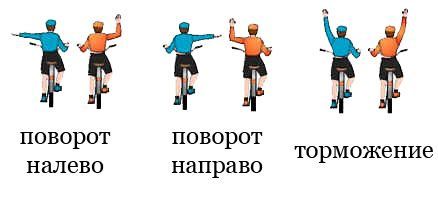 Садясь за руль велосипеда, помните, что это транспортное средство, а значит, пока вы "в седле", нужно соблюдать правила дорожного движения, касающиеся водителей. Нарушение правил дорожного движения  лицом, управляющим велосипедом, влечет за собой наказание в виде административного штрафа в размере 800 рублей, гласит статья 12.29 КоАП РФ. А если правила нарушены в состоянии опьянения, сумма наказания вырастает до 1000-1500 рублей.